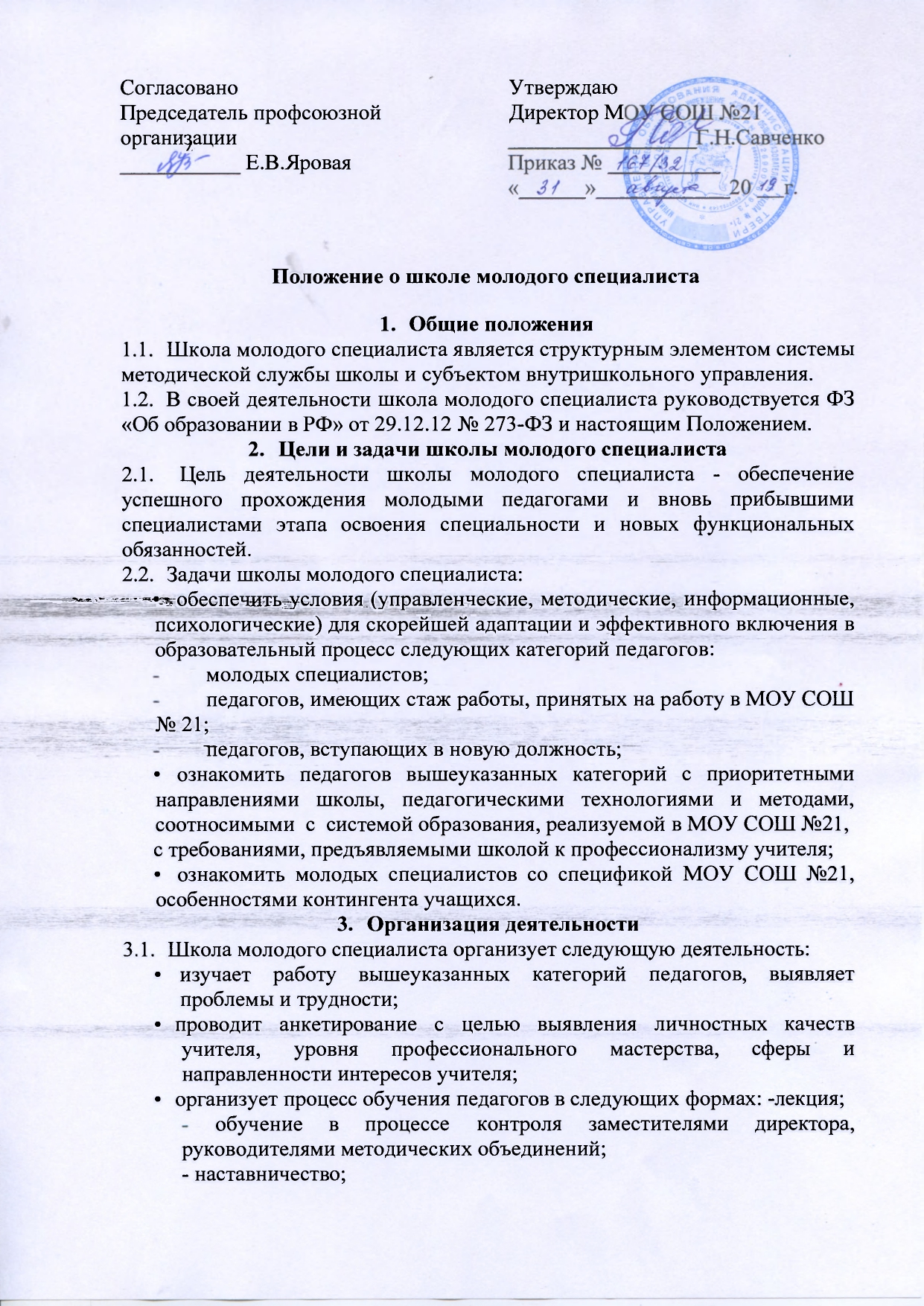        - посещение открытых уроков, мероприятий, их анализ, помощь в конструировании дидактических материалов, ведении школьной документации.Школа молодого специалиста работает по плану, который является составной частью плана работы методической службы школы.Состав школы молодого специалистаШколу молодого специалиста возглавляет заместитель директора по УВР.Членами школы молодого специалиста являются заместитель директора по воспитательной работе, опытные педагоги школы, руководители методических объединений.Обязанности и права членов школы молодого специалистаОбязанности членов школы молодого специалиста:Изучать деятельность молодых специалистов, выявлять проблемы, ранжировать их по степени значимости.Обеспечивать методическую, информационную и другую необходимую помощь молодым специалистам, организовывать их обучение в различных формах.Осуществлять диагностику и контроль деятельности молодых специалистов, проводить коллегиальное обсуждение полученных результатов.Соблюдать педагогическую этику.5.2. Права членов школы молодого специалиста:Планировать работу школы молодого специалиста.Обращаться к администрации МОУ СОШ № 21 с запросом о предоставлении необходимой нормативной, научно-методической документации.Оценивать результаты работы учителей данной категории.Представлять к поощрению начинающих учителей за успешные результаты работы.Организовывать открытые мероприятия для начинающих педагогов.Привлекать всех сотрудников к участию в работе школы молодого специалиста.Ответственность членов школы молодого специалиста:Члены школы молодого специалиста несут ответственность:за качество контрольно-диагностических обучающих мероприятий;результат, отслеживаемый по позициям:степень адаптации молодых и вновь прибывших в школу педагогов; - улучшение качества образовательного процесса, который обеспечивают данные категории работников;достаточный уровень готовности к осуществлению учебного и воспитательного процесса;за этичное взаимодействие членов школы молодого специалиста с обучаемыми педагогами.